International Situations Project TranslationTightness/Looseness Scale – 6 itemsTranslation provided by:Girts Dimdins, University of Latvia, RigaReference for the Tightness/Looseness Scale:Gelfand, M. J., Raver, J. L., Nishii, L., Leslie, L. M., Lun, J., Lim, B. C., ... & Aycan, Z. (2011). Differences between tight and loose cultures: A 33-nation study. Science, 332, 1100-1104.The International Situations Project is supported by the National Science Foundation under Grant No. BCS-1528131. Any opinions, findings, and conclusions or recommendations expressed in this material are those of the individual researchers and do not necessarily reflect the views of the National Science Foundation.International Situations ProjectUniversity of California, RiversideDavid Funder, Principal InvestigatorResearchers:  Gwendolyn Gardiner, Erica Baranski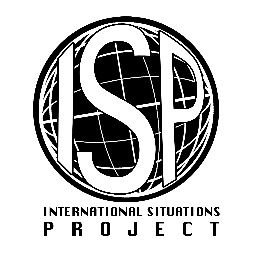 Original EnglishTranslation (Latvian) There are many social norms people are supposed to abide by in this country Ir daudzas sociālās normas, kuras cilvēkiem šajā valstī būtu jāievēro.In this country, there are very clear expectations for how people should act in most situationsŠajā valstī pastāv ļoti skaidras gaidas attiecībā uz to, kā cilvēkiem vajadzētu uzvesties vairumā situāciju.People agree upon what behaviors are appropriate versus inappropriate in most situations in this country Cilvēki ir vienisprātis par to, kāda uzvedība ir atbilstoša un kāda ir neatbilstoša vairumā situāciju šajā valstī.People in this country have a great deal of freedom in how they want to behave in most situations Cilvēkiem šajā valstī ir krietni daudz brīvības lemjot par to, kā viņi grib rīkoties vairumā situāciju.In this country, if someone acts in an inappropriate way, others will strongly disapprove Šajā valstī, ja kāds rīkojas neatbilstošā veidā, pārējie to stingri nosodīs.People in this country almost always comply with social norms Cilvēki šajā valstī gandrīz vienmēr seko sociālajām normām.